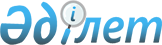 2019 жылға арналған мектепке дейінгі тәрбие мен оқытуға мемлекеттік білім беру тапсырысын, ата-ана төлемақысының мөлшерін бекіту туралыАқмола облысы Бұланды ауданы әкімдігінің 2019 жылғы 11 шілдедегі № А-07/200 қаулысы. Ақмола облысының Әділет департаментінде 2019 жылғы 17 шілдеде № 7278 болып тіркелді
      РҚАО-ның ескертпесі.

      Құжаттың мәтінінде түпнұсқаның пунктуациясы мен орфографиясы сақталған.
      Қазақстан Республикасының 2007 жылғы 27 шілдедегі "Білім туралы" Заңының 6 бабы 4 тармағының 8-1) тармақшасына сәйкес, Бұланды ауданының әкімдігі ҚАУЛЫ ЕТЕДІ:
      1. Қоса берілген 2019 жылға арналған мектепке дейінгі тәрбие мен оқытуға мемлекеттік білім беру тапсырысы, ата-ана төлемақысының мөлшері бекітілсін.
      2. Осы қаулының орындалуын бақылау Бұланды ауданы әкімінің орынбасары О.Қ. Смагұловқа жүктелсін.
      3. Осы қаулы Ақмола облысының Әдiлет департаментiнде мемлекеттiк тiркелген күнінен бастап күшiне енедi, ресми жарияланған күнінен бастап қолданысқа енгiзiледi және 2019 жылдың 1 қаңтарынан бастап туындаған құқықтық қатынастарға таратылады. 2019 жылға арналған мектепке дейінгі тәрбие мен оқытуға мемлекеттік білім беру тапсырысы, ата-ана төлемақысының мөлшері
					© 2012. Қазақстан Республикасы Әділет министрлігінің «Қазақстан Республикасының Заңнама және құқықтық ақпарат институты» ШЖҚ РМК
				
      Аудан әкімі

Т.Ерсейітов
Бұланды ауданы әкімдігінің
2019 жылғы 11 шілдедегі
№ А-07/200 қаулысымен
бекітілген
№
Мектепке дейінгі білім беру ұйымының түрі
Мектепке дейінгі тәрбие мен оқыту ұйымдарының тәрбиеленушілер саны
Мектепке дейінгі тәрбие мен оқыту ұйымдарының тәрбиеленушілер саны
Бір тәрбиеленушіге айына жұмсалатын шығындардың орташа құны (теңге)
Бір тәрбиеленушіге айына жұмсалатын шығындардың орташа құны (теңге)
Мектепке дейінгі білім беру ұйымдарындағы айына ата-ана төлемақысының мөлшері (теңге)
Мектепке дейінгі білім беру ұйымдарындағы айына ата-ана төлемақысының мөлшері (теңге)
№
Мектепке дейінгі білім беру ұйымының түрі
мемлекеттік
жеке меншік
мемлекеттік
жеке меншік
мемлекеттік
жеке меншік
1
Балабақша
847
0
27931
0
8200
0
2
Толық күн болатын мектеп жанындағы шағын орталық
340
0
21750
0
8200
0
3
Жарты күн болатын мектеп жанындағы шағын орталық
51
0
8350
0
0
0